Probability Exercises Worksheet 2      Name : ________________Probability Exercise Worksheet 2      AnswersA box contains 4 triangles, 5 squares and 7 circles. A single object is drawn at random from the container.Calculate the probability of the following:A box contains 4 triangles, 5 squares and 7 circles. A single object is drawn at random from the container.Calculate the probability of the following: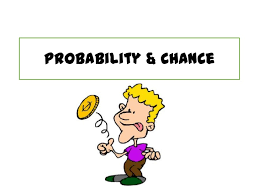 The object is not a circle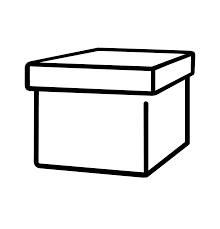 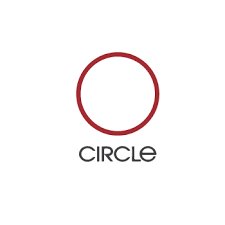 The object is a triangle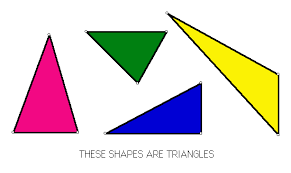 The object is not a triangleThe object is not a square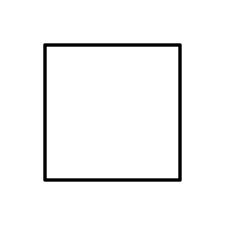 The object is a circleThe object is a squareA box contains 4 triangles, 5 squares and 7 circles. A single object is drawn at random from the container.Calculate the probability of the following:A box contains 4 triangles, 5 squares and 7 circles. A single object is drawn at random from the container.Calculate the probability of the following:The object is not a circleTotal number of objects = 4 + 5 + 7 = 16The object is a triangleThe object is not a triangleThe object is not a squareThe object is a circleThe object is a square